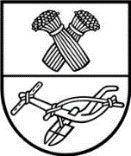 Projektas                                                                   PANEVĖŽIO RAJONO SAVIVALDYBĖS TARYBA SPRENDIMASDĖL  PANEVĖŽIO RAJONO SAVIVALDYBĖS TARYBOS 2021 M. VASARIO 25 D. SPRENDIMO NR. T-65 „DĖL VALSTYBĖS INVESTICIJŲ PROGRAMOS LĖŠŲ MELIORACIJAI  2021 METAMS PANAUDOJIMO  PROGRAMOS PATVIRTINIMO“ PAKEITIMO2021 m. gegužės 20 d. Nr. T-PanevėžysVadovaudamasi Lietuvos Respublikos vietos savivaldos įstatymo 18 straipsnio                 1 dalimi, Savivaldybės taryba n u s p r e n d ž i a:	Pakeisti Panevėžio rajono savivaldybės 2021 m. valstybės investicijų programos lėšų melioracijai 2021 metams panaudojimo programą, patvirtintą Savivaldybės tarybos 2021 m. vasario 25 d. sprendimu Nr. T-65 „Dėl valstybės investicijų programos lėšų melioracijai 2021 metams panaudojimo programos patvirtinimo“, ir išdėstyti jos naują redakciją (pridedama).Zita Bakanienė2021-05-04PATVIRTINTAPanevėžio rajono savivaldybės tarybos2021 m. vasario 25 d. sprendimu Nr. T-65(Panevėžio rajono savivaldybės tarybos   2021 m. gegužės 20 d. sprendimo Nr. T-redakcija)PANEVĖŽIO RAJONO SAVIVALDYBĖS 2021 METŲ VALSTYBĖS INVESTICIJŲ DARBŲ PROGRAMA___________________________PANEVĖŽIO RAJONO SAVIVALDYBĖS ADMINISTRACIJOSŽEMĖS ŪKIO SKYRIUSPanevėžio rajono savivaldybės tarybaiPANEVĖŽIO RAJONO SAVIVALDYBĖS TARYBOS 2021 M. VASARIO 25 D. SPRENDIMO NR. T-65 „DĖL VALSTYBĖS INVESTICIJŲ PROGRAMOS LĖŠŲ MELIORACIJAI 2021 METAMS PANAUDOJIMO PROGRAMOS PATVIRTINIMO“ PAKEITIMO AIŠKINAMASIS RAŠTAS2021 m. gegužės 4 d.Panevėžys	1. Sprendimo projekto tikslai ir uždaviniaiPanevėžio rajono savivaldybės taryba 2021 m. vasario 25 d. sprendimu Nr. T-65 „Dėl valstybės investicijų programos lėšų melioracijai 2021 m. panaudojimo patvirtinimo“ patvirtino Panevėžio rajono savivaldybės valstybės investicijų programos lėšų melioracijai 2021 metams panaudojimo programą. Atlikus viešuosius numatytų darbų ir paslaugų pirkimus, paaiškėjo lėšų, reikalingų apmokėti už numatomus atliktus darbus ir paslaugas, dydis, todėl reikalinga patikslinti investicijų programos lėšų melioracijai 1. ir 1.7. eilučių darbų apimtis, 1.1., 1.2., 1.3., 1.4., 1.5., 1.6., eilučių darbų pavadinimus ir vertes, ir papildyti naujomis 1.8., 1.9., 1.10. eilutėmis.2. Siūlomos teisinio reguliavimo nuostatos Priėmus teikiamą projektą galiojantys teisės aktai nebus pakeisti ar panaikinti.3. Laukiami rezultatai. Panaudojus valstybės investicijų programos lėšas, 2021 metais bus rekonstruota 127, 33 km melioracijos griovių ir juose esančių statinių (142 vnt. pralaidų ir       1 190 vnt. žiočių). 4. Lėšų poreikis ir šaltiniaiVadovaujantis Lietuvos Respublikos Vyriausybės 2020 m. kovo 18 d. nutarimu Nr. 243, Panevėžio rajono savivaldybei melioracijos statinių rekonstravimui iš valstybės lėšų, skirtų valstybės kapitalo investicijų programai, 2021 metams skirta 920 000 Eur.5. Kiti sprendimui priimti reikalingi pagrindimai, skaičiavimai ir paaiškinimai Pateikiama patikslinta Panevėžio rajono savivaldybės 2021 metų valstybės investicijų darbų programa, kurioje numatyta lėšas panaudoti 7 seniūnijose, atliekant melioracijos griovių ir juose esančių statinių rekonstrukciją su projektų parengimu, ekspertizės ir darbų vykdymo priežiūros paslaugomis, pagal melioracijos griovių ilgius (km) ir juose esančių įrenginių kiekį. Skyriaus vedėja                                                                                                           Zita Bakanienė                                                Eil. Nr.Darbų pavadinimasMato vnt.KiekisDarbų vertė EurInvesticijos920 000,01.Melioracijos statinių rekonstrukcijakm127,33920 000,01.1.Panevėžio rajono Raguvos seniūnijos Vilkonių, Prasčiūnų, Dudelėnų ir Šilų kaimuose griovių ir   juose esančių statinių rekonstrukcija kartu su projekto parengimu.km18,48128 865,01.2.Panevėžio rajono Paįstrio seniūnijos Pragarėlės kaime griovių ir juose esančių statinių rekonstrukcija kartu su projekto parengimu.km17,5289 772,571.3.Panevėžio rajono Velžio seniūnijos Maženių ir Dembavos kaimuose griovių ir juose esančių statinių rekonstrukcija kartu su projekto parengimu.km16,68143 990,01.4.Panevėžio rajono Miežiškių seniūnijos Miežiškių, Pucekų, Kunčiagalio ir Budrionių kaimuose griovių ir   juose esančių statinių rekonstrukcija kartu su projekto parengimu.km18,43134 310,01.5.Panevėžio rajono Karsakiškio seniūnijos Natiškių, Užubalių, Vareikių II kaimuose griovių ir   juose esančių statinių rekonstrukcija kartu su projekto parengimu.km19,60132 098,941.6.Panevėžio rajono Smilgių seniūnijos Sujetų, Utėnų, ir Pelenės kaimuose griovių ir juose esančių statinių rekonstrukcija kartu su projekto parengimu.km15,4786 199,631.7.Techninė priežiūra.vnt.76 980,01.8.Panevėžio rajono Krekenavos sen. Linkaučių ir Papalčių kaimuose melioracijos griovių ir juose esančių statinių rekonstrukcija kartu su projekto parengimu.km21,15155 182,501.9.Projektų ekspertizės paslauga.vnt.77 300,01.10.Projektavimo paslaugos.vnt.535 301,36